専任事務職員エントリーシート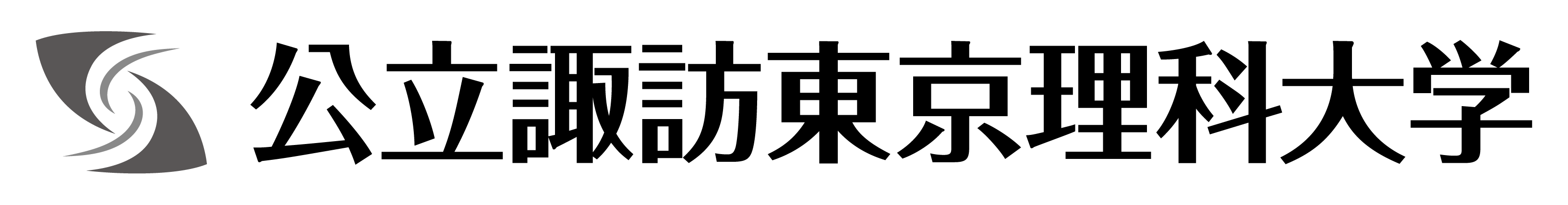 　　　年　　　月　　　日現在(※年号はすべて西暦で記入すること)　　※「性別」欄の記載は任意です。未記載とすることも可能です。（注意）職歴の詳細については、職務経歴書に記入してください。ふりがな写真貼付（縦4㎝×横3㎝最近3カ月以内に撮影されたもの）氏	名写真貼付（縦4㎝×横3㎝最近3カ月以内に撮影されたもの）生年月日年　　　月　　　日生（満　　歳）　年　　　月　　　日生（満　　歳）　年　　　月　　　日生（満　　歳）　年　　　月　　　日生（満　　歳）　性別※男  ・  女男  ・  女写真貼付（縦4㎝×横3㎝最近3カ月以内に撮影されたもの）現住所〒	－電　話写真貼付（縦4㎝×横3㎝最近3カ月以内に撮影されたもの）現住所E-mail携帯電話携帯電話携帯電話連絡先住　所〒	－電　話連絡先住　所年月年月学  歴・職  歴・賞  罰（学歴は高等学校から記入）～～～～～～～～～～趣味・特技免許・資格・語学等（自由記述）１．本法人を志望する理由を具体的に記載してください。２．あなたが前職を辞めた、または現職を辞めてもよいと考えるに至った理由を記載してください。３．本法人があなたを雇う決め手はどのような点にあるかを記載してください。